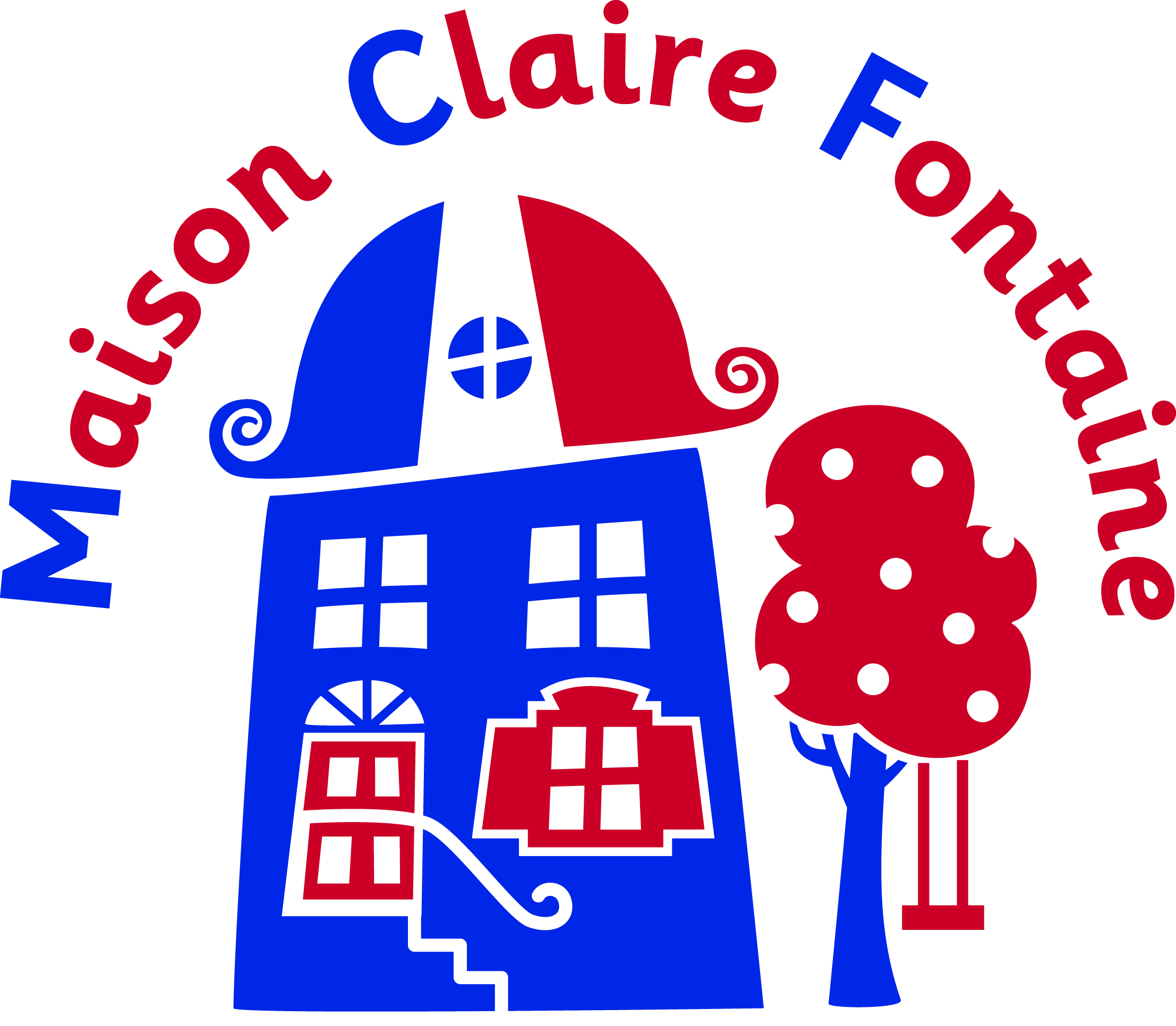 PACKING LISTPour le voyage ….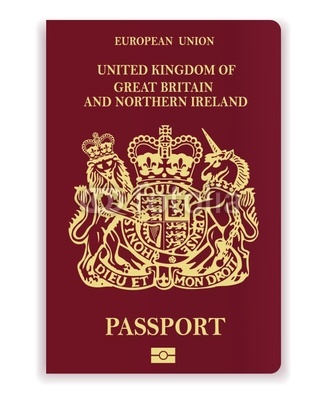 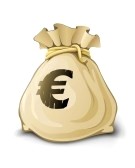 Pour les activités et les leçons …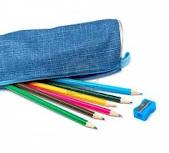 Les vêtements et les articles de toilettes …                                                                 Selon la météo ..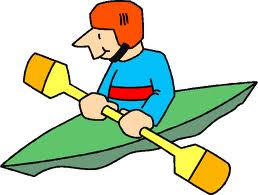 Pupils participating in CANŐE-KAYAK must bring an additional set of clothes : a waterproof jacket, an extra towel and a pair of old trainers or water shoes. Mon passeport, EHIC, de l’argent Passport, EHIC, moneyMédicaments personnelsPersonal medicationUne bananeBum bagUn petit sac à dosSmall rucksackJeux de voyageTravel gamesUn livre, des magazinesA book, magazinesUn appareil photoCameraUne trousse et crayonsPencil case and pencilsUn dictionnaire français/anglaisFrench / English dictionaryUne gourdeA water bottle(or bring €3 for an MCF bottle)Une lampe de pocheTorchRaquettes et balles de tennis de tableTable tennis bats and ballsDes tee-shirtsT-shirtsDes chemisesSome shirtsJeans / pantalonsJeans / trousers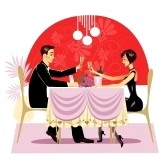 Bas de joggingTracksuit bottomsSweats ou pull-oversSweatshirts / jumpersShortsShortsBeaucoup de chaussettes et de sous-vêtementsLots of socks and underwearDes chaussures, des basketsShoes, trainersUne paire de bottes / des chaussures de marcheWellingtons / walking bootsUne paire de pantouflesSlippersPyjamas / chemise de nuitPyjamas, nightwearUne petite et une grande serviette de toilette          One small and one large towelAffaires de toilette personnellesPersonal toileteriesTrousse de toilette: savon, shampooing, gant de toilette, dentifrice, brosse à dents, peigne, brosse etcWashbag: soap, shampoo, flannel, toothpaste, tooth brush, comb, brush etcSacs en plastique pour le linge salePlastic bags for laundryUn anorak / une veste imperméableAnorak / waterproof jacketUne casquetteSunhat / Baseball cap (MCF caps available to purchase at the centre)Une paire de lunettes de soleilSun glassesDe la crème solaireSun creamGants et écharpe (seulement l'hiver!)Gloves and a scarf (winter only !)